Záväzná prihláška NAHOD.sk METHOD FEEDER CUP 2024TREBOS LAKE (prosíme vyplniť)          Názov tímu (ak pretekár nejaký zastupuje): ................................................................                 E-mail: .............................................................................................................................          Meno, priezvisko pretekára.......................................................................................          Adresa, mobil................................................................................................................Týmto potvrdzujete účasť na pretekoch NAHOD.sk Method Feeder Cup 2024 na jazere Trebos Lake a súhlasíte s podmienkami lovu, ktoré sú uvedené v propozíciách na stránke www.nahod.sk Pretekár je záväzne  registrovaný až po zaplatení štartovného a uvedený na štartovacej listine.  V prípade odstúpenia z preteku zo strany pretekára sa štartovné nevracia. Pretekár si môže včas zabezpečiť náhradníka.Štartovné v sume 80 EUR je potrebné uhradiť na:IBAN:  SK76 0900 0000 0002 0300 7704  pri platbe do poznámky uviesť:  Meno pretekáraPotrebné uhradiť do 25.5.2024Vyplnenú prihlášku zašlite mailom na info@nahod.sk alebo odovzdajte na predajni NAHOD.sk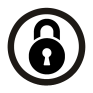               Ochrana osobných údajov:Prehlásenie a ochrana osobných údajov: V zmysle zákona č. 428/2002 Z.z. o ochrane osobných údajov berieme na vedomie a rešpektujeme Vaše súkromie. Svojou záväznou prihláškou a úhradou štartovného prehlasujete, aby Vaše údaje vo forme meno priezvisko a mesto trvalého pobytu bolo zverejnené na štartovacej listine na webovej a FB stránke www.nahod.sk,  a zároveň na Zozname bodovaných úlovkov, ktorá slúži na zapisovanie a vyhodnotenie Vašich úlovkov. Vaše osobné údaje nebudú použité na zasielanie marketingových materiálov a nebudú postúpené  na ďaľšie spracovanie.Kontakty: 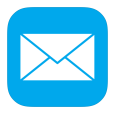 